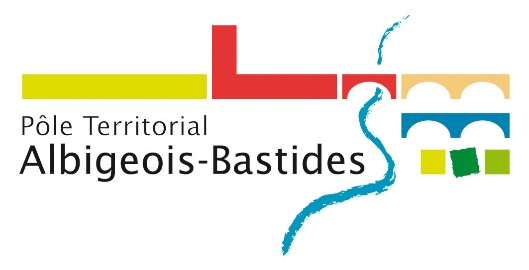 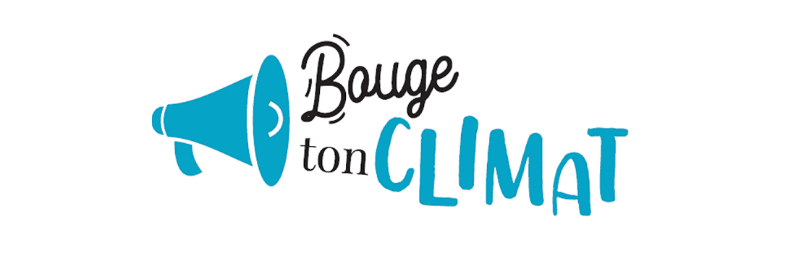 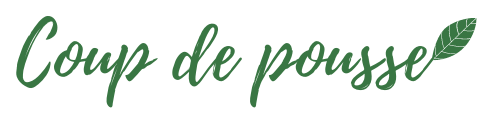 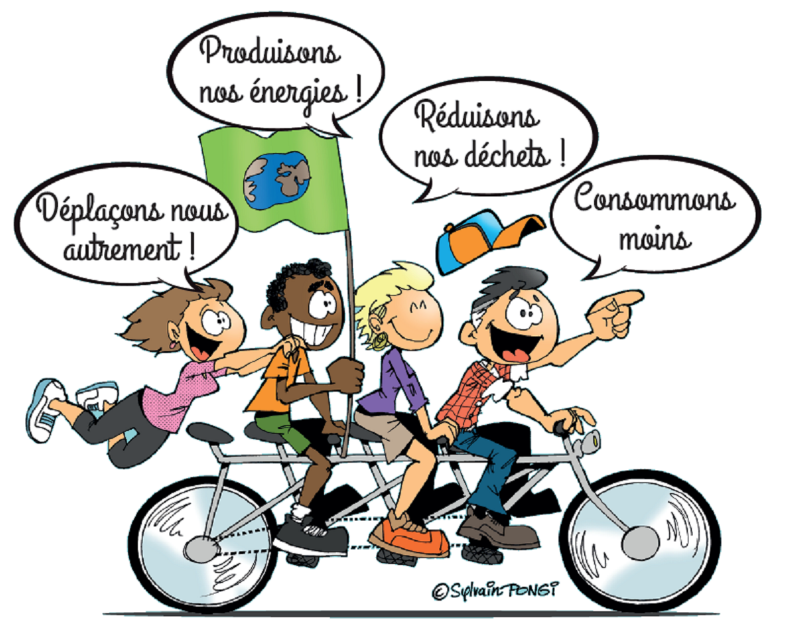 Le porteur de ProjetS’il s’agit d’un Groupe ou collectif d’habitants :Contacts des différents co-porteur.euse.s du projet : Présentation du porteur de projet (activités, membres, organisation…) :Présentation du projetThématiques concernées (plusieurs thématiques sont possibles) Transport et mobilités douces Economies d’énergie et initiatives énergie renouvelable Réduction des déchets Alimentation durable Biodiversité et patrimoine naturel Autre, précisez : Objectifs du projet : Description du projet : Périmètre géographique du projet : Phases/Etapes du projet : Public(s) concerné(s) par le projet (Caractéristiques, tranches d’âge) : Partenaires mobilisés précisez comment (mise à disposition de locaux, de matériel ou du personnel, appuis techniques, etc.) :Implication et participation des habitants dans le projet, précisez comment (élaboration du projet, mise en œuvre, etc.) :Expliquer dans quelles mesures et comment votre projet contribue à la transition écologique et énergétique : Est-ce que ce projet permet de faire émerger une nouvelle initiative sur le territoire et/ou d’apporter une réponse innovante à un besoin local ? :Budget PrévisionnelPièces complémentaires : Devis des dépenses prévuesDéclaration sur l’honneur S’il s’agit d’une associationDéclare avoir pris connaissance du règlement intérieur du Fonds d’Initiatives citoyennes et certifie exacts les renseignements fournis dans le présent dossier. Par ailleurs, je déclare être le (la) mandataire du groupe et habilité(e) à la représenter. Date et signature du (de la) mandataire du projet : S’il s’agit d’un Groupe ou collectif d’habitants (plusieurs co-porteurs): Nous soussignés Déclarons avoir pris connaissance du règlement intérieur du Fonds d’Initiatives citoyennes et nous engageons à le respecter. Date et signature(s) des co-porteur.euse.s du projet : Statut du porteur de projet Statut du porteur de projet Association  Groupe ou collectif d’habitantsAutre,  précisez : Référent du projetRéférent du projetNom et Prénom Email : Téléphone : Adresse : Selon votre cas, précisez :S’il s’agit d’une association :Selon votre cas, précisez :S’il s’agit d’une association :Nom de l’association :Adresse de l’association :Date de création :Président.e de l’association :Nombre de bénévoles :Objet de l’association :Nombre de co-porteurs du projet : Nom et PrénomAdresseTéléphoneCourrielTitre du projet Date de démarrage : Date de fin prévisionnelle :DEPENSES PREVUESMontantRECETTES PREVUESMontantLocation et achat de matérielAchat de petites fournituresAlimentationCommunicationPrestation de servicesFrais de transportAutres dépenses(à détailler)Subvention du fonds de soutien souhaitée Participation des usagersFondations privéesSubvention publiqueAutofinancementAutre(s) partenaire(s) (préciser)TOTALTOTALJe soussigné(e) : Né (e) le : 	à : ----